Pojazd nr. 1 / Vehicle number 1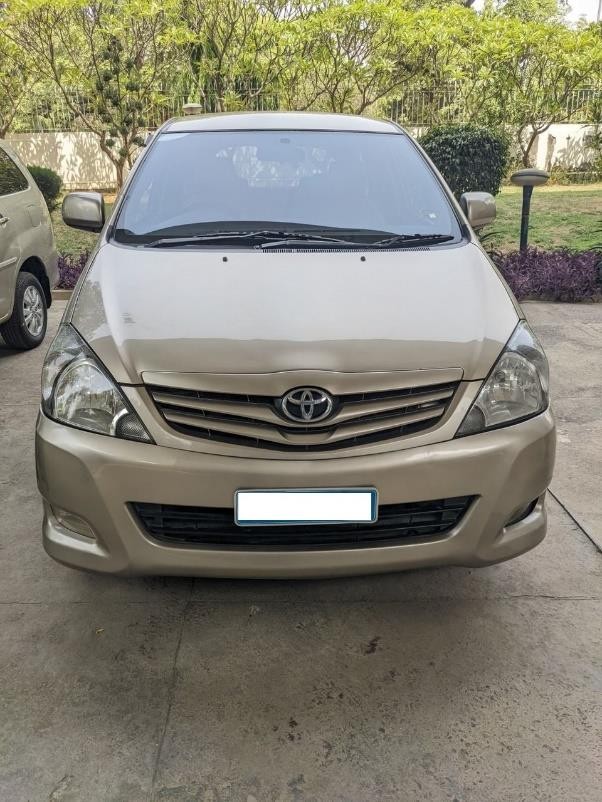 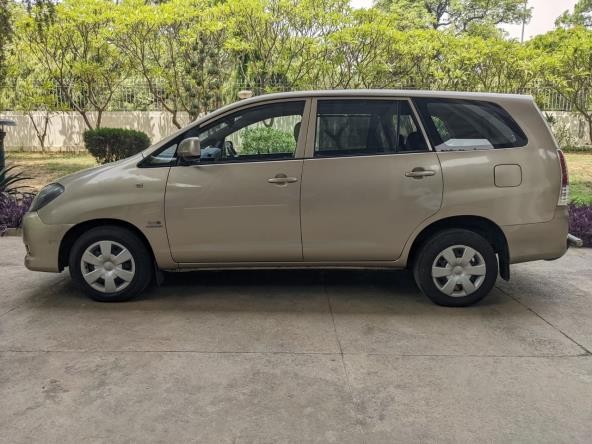 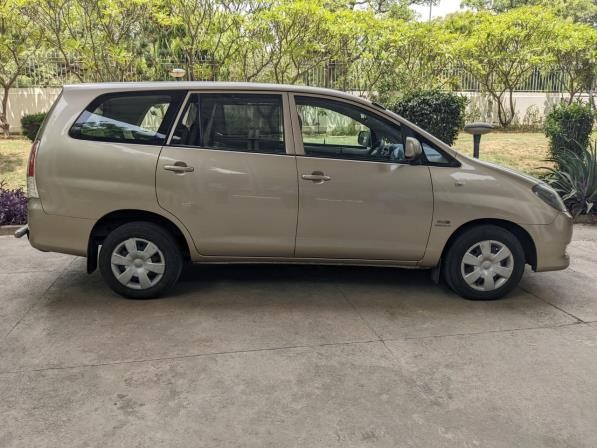 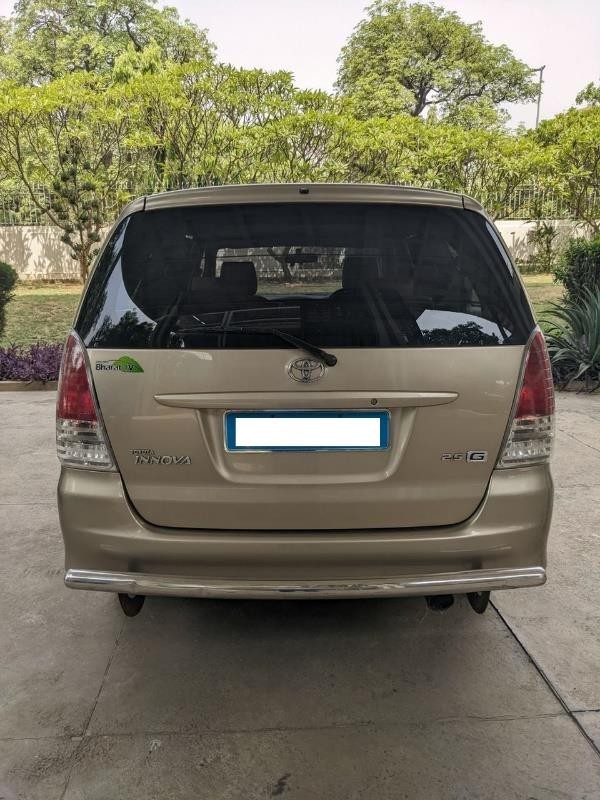 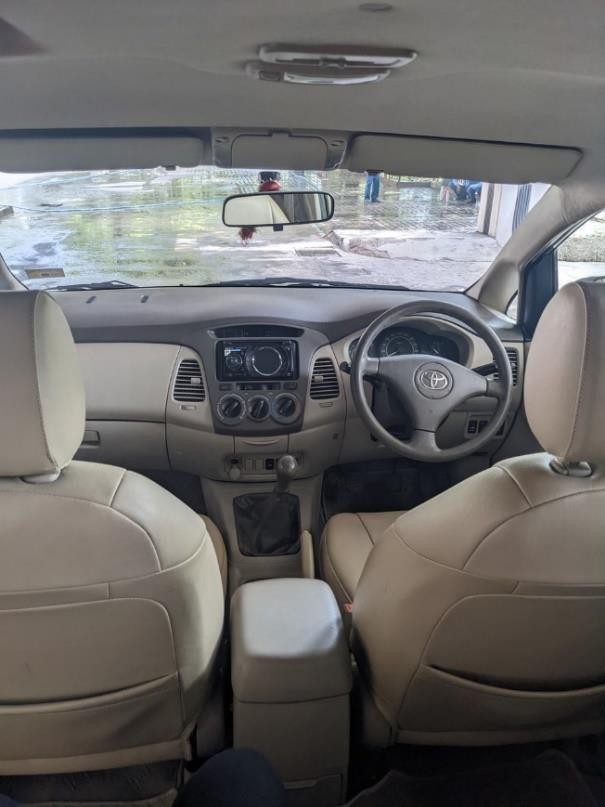 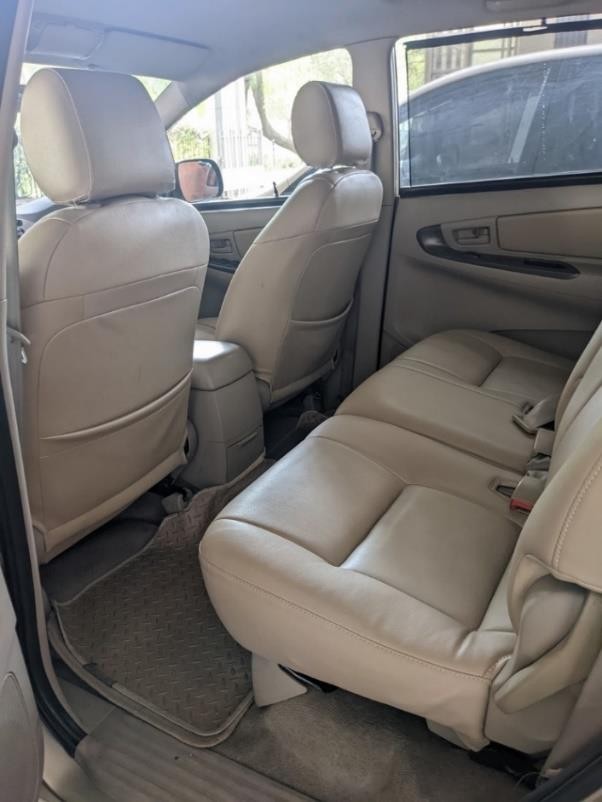 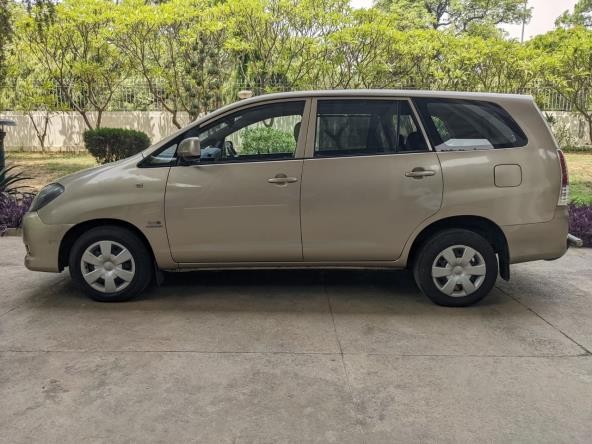 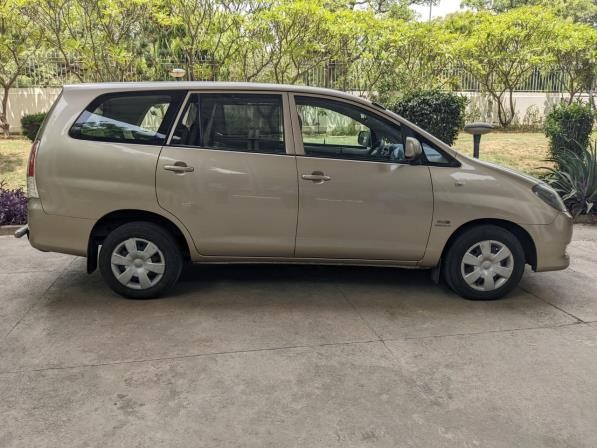 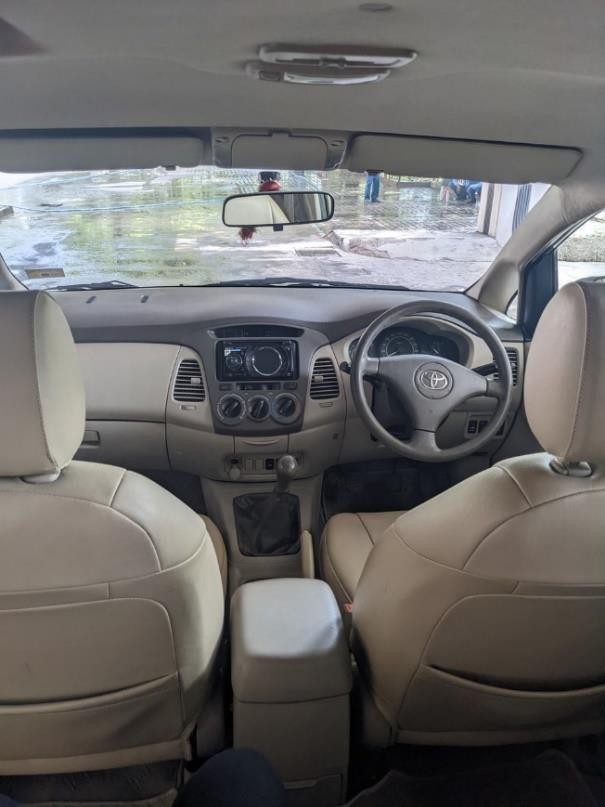 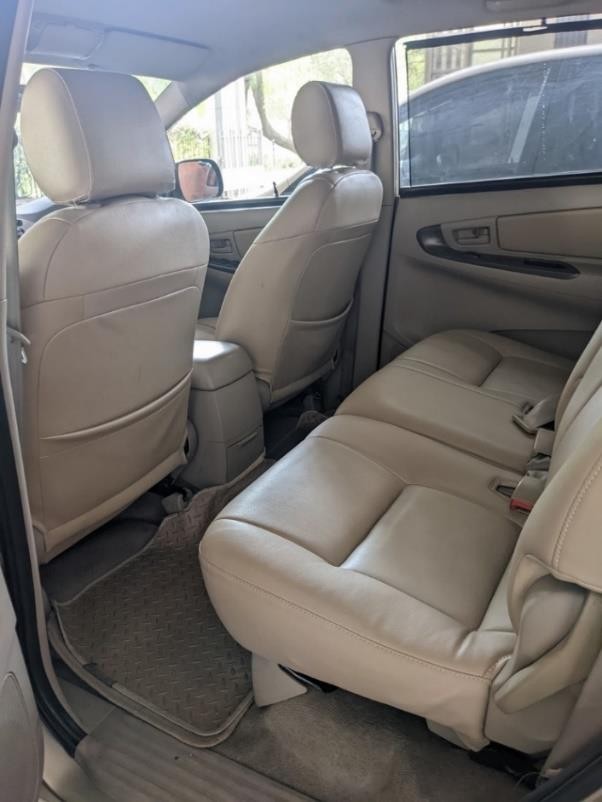 Pojazd nr. 2 / Vehicle number 2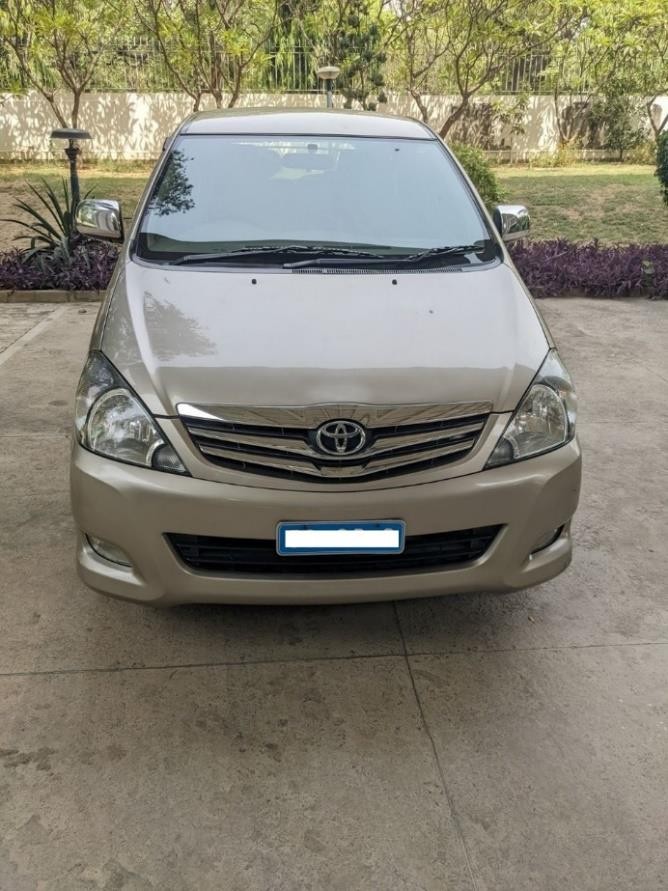 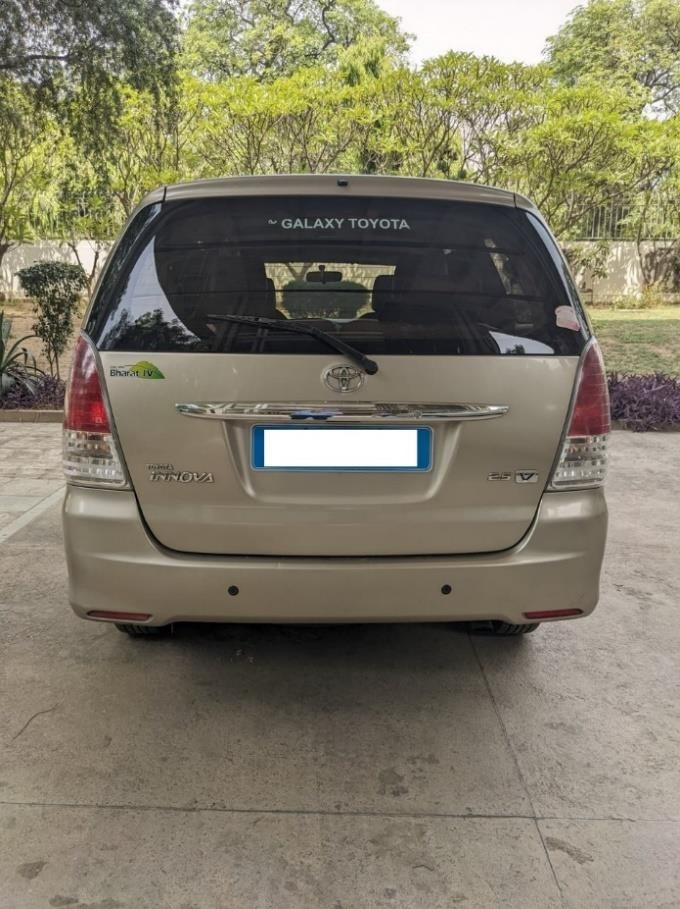 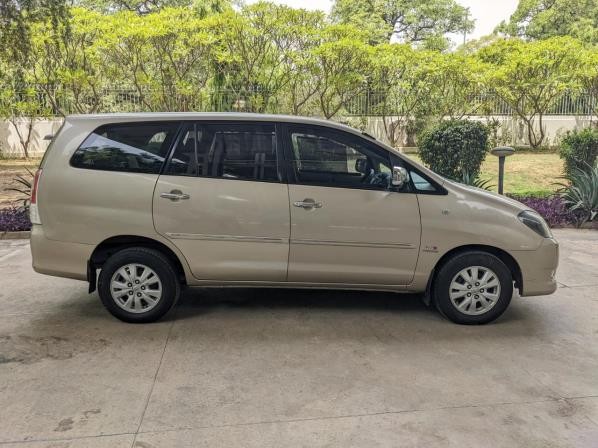 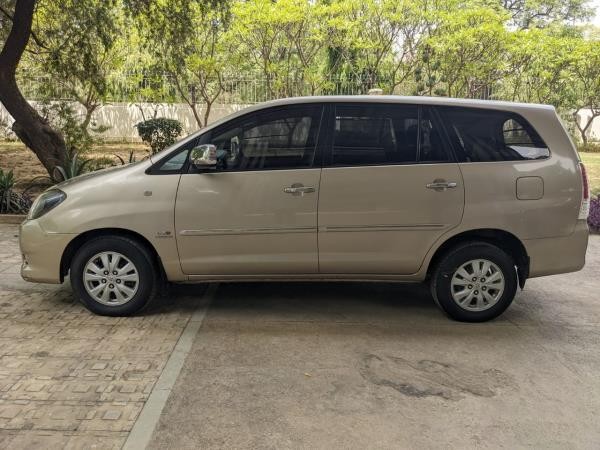 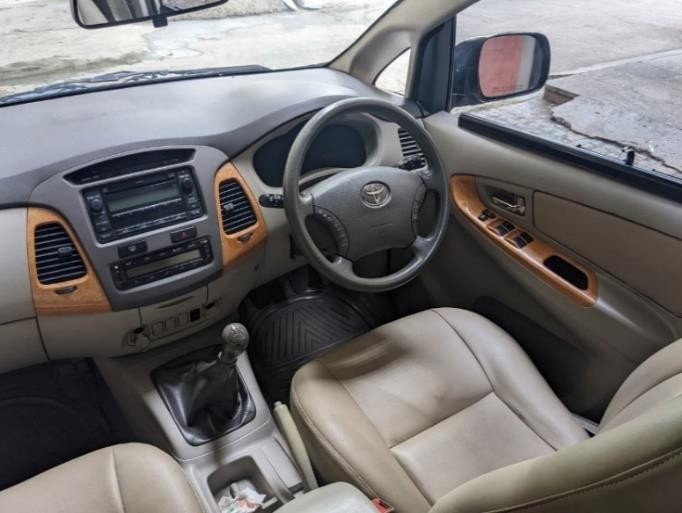 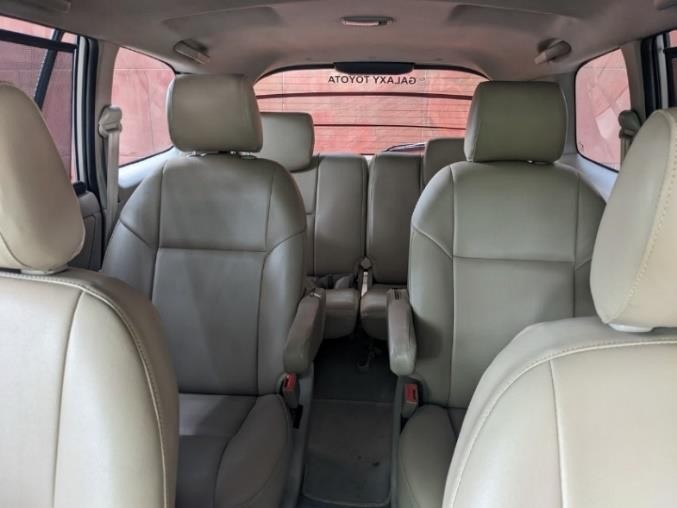 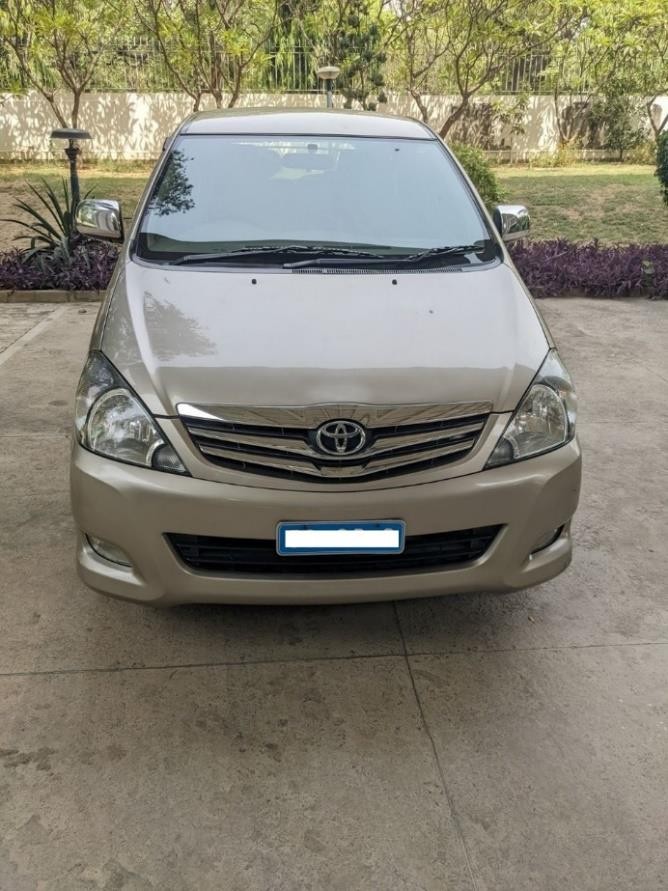 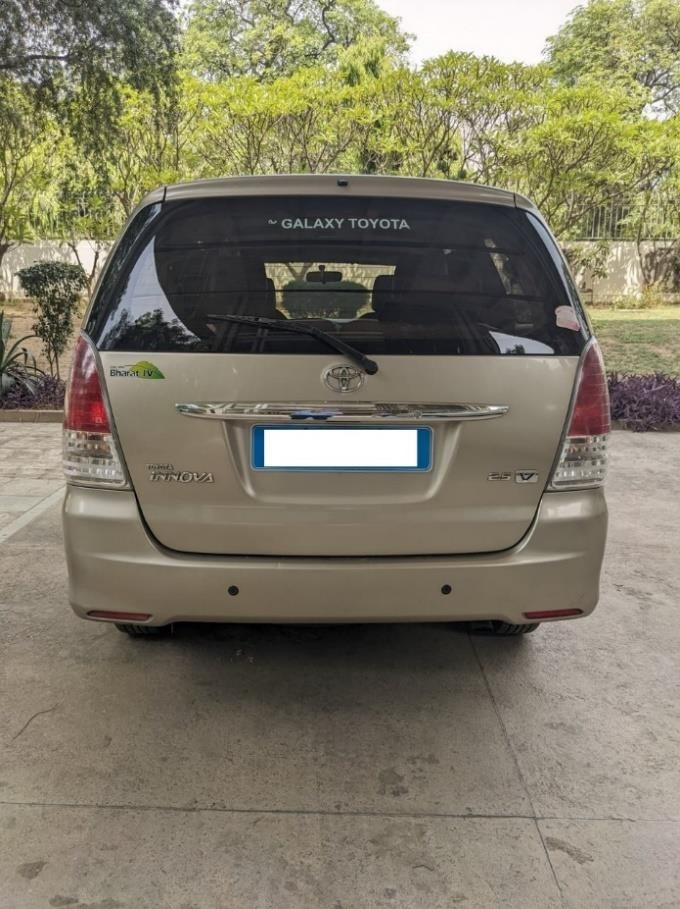 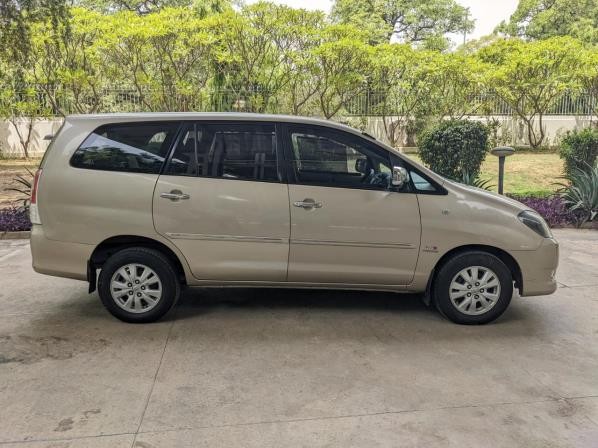 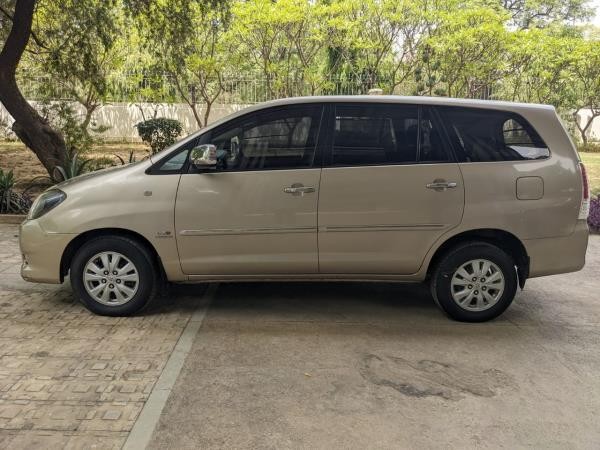 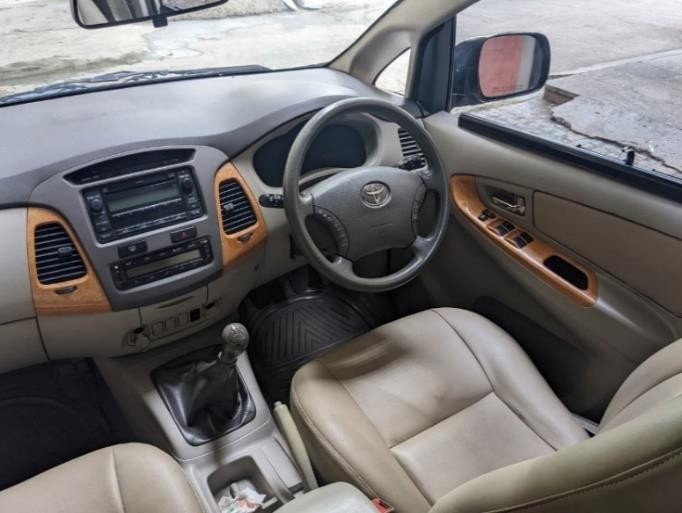 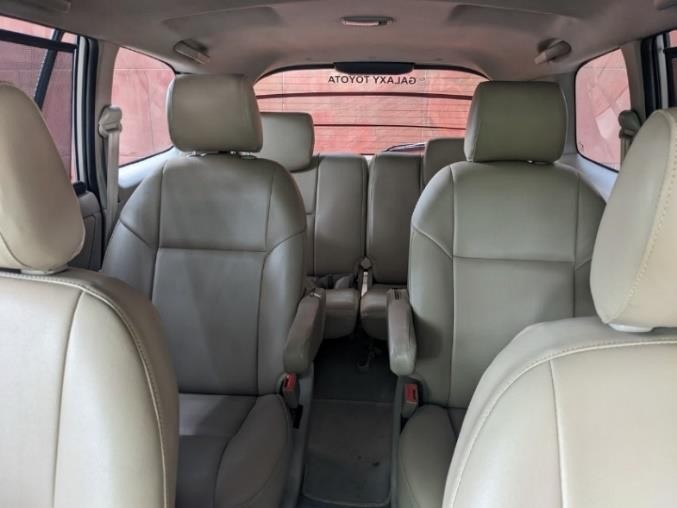 Pojazd nr. 3/ Vehicle number 3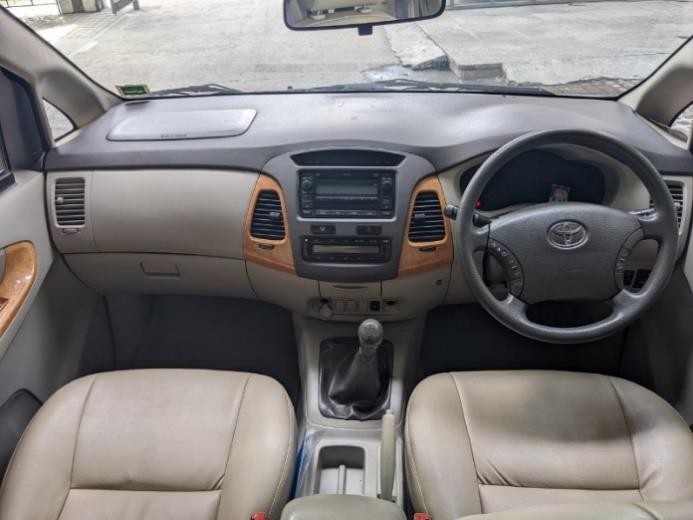 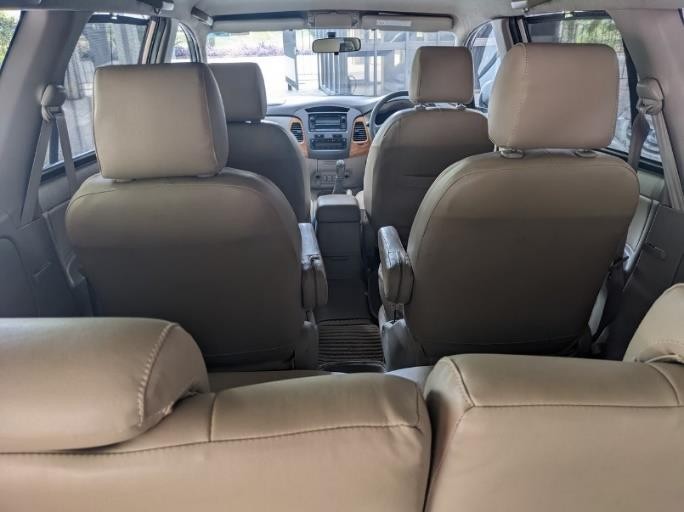 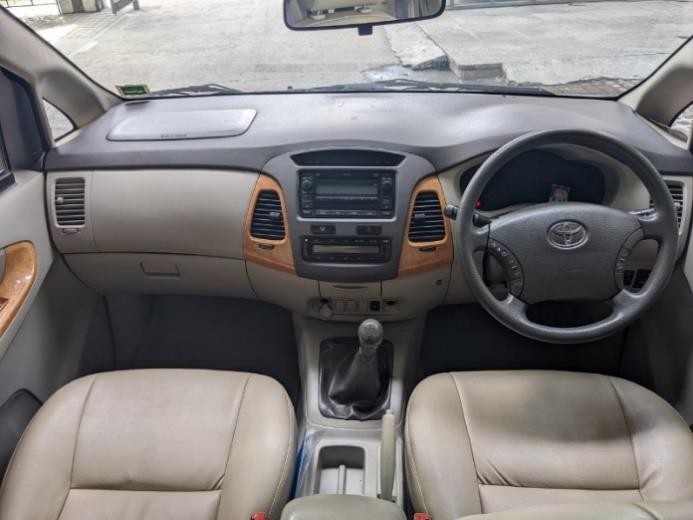 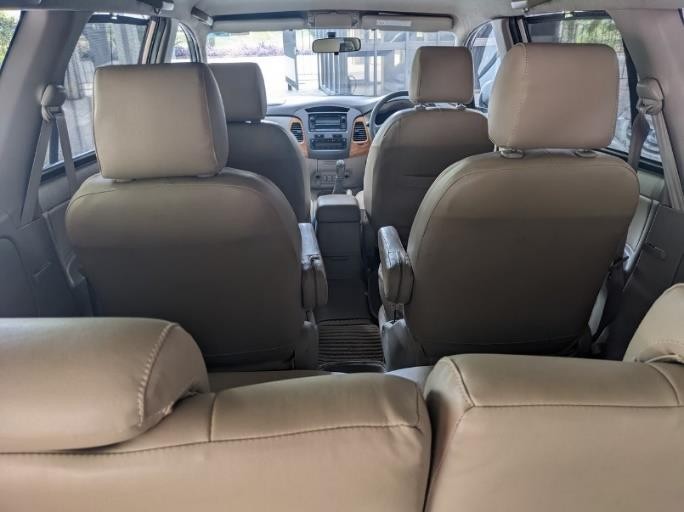 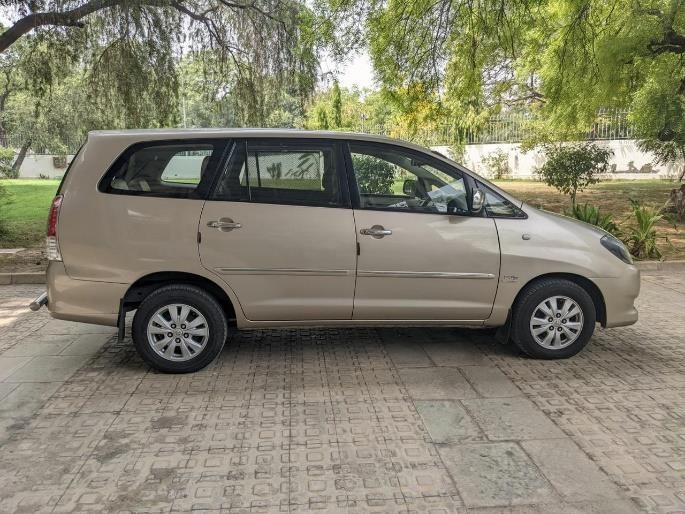 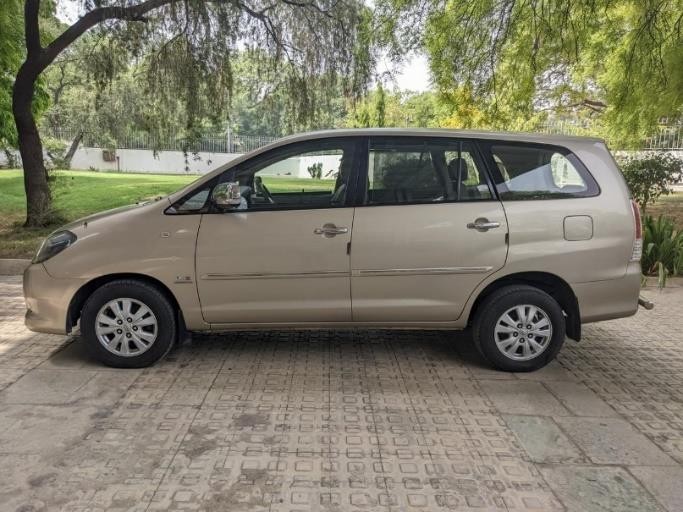 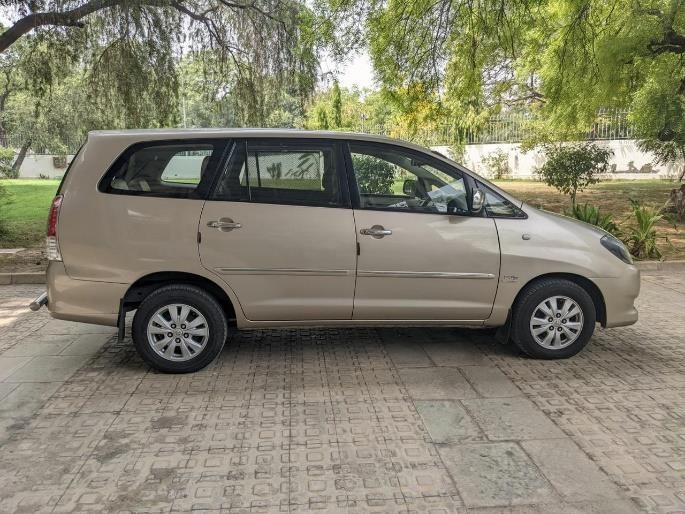 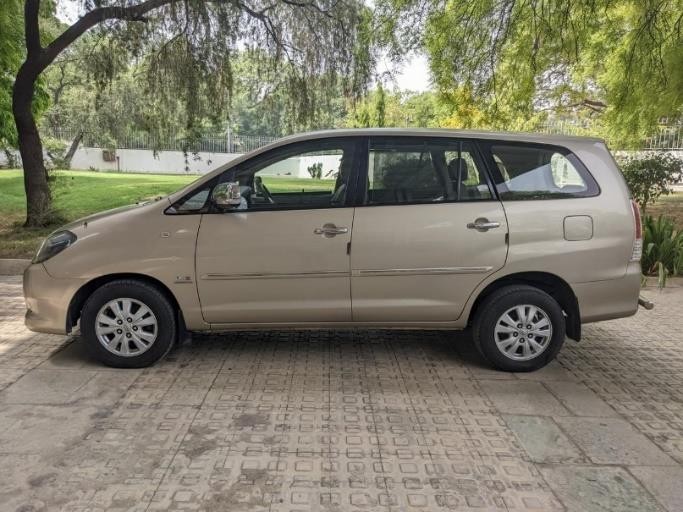 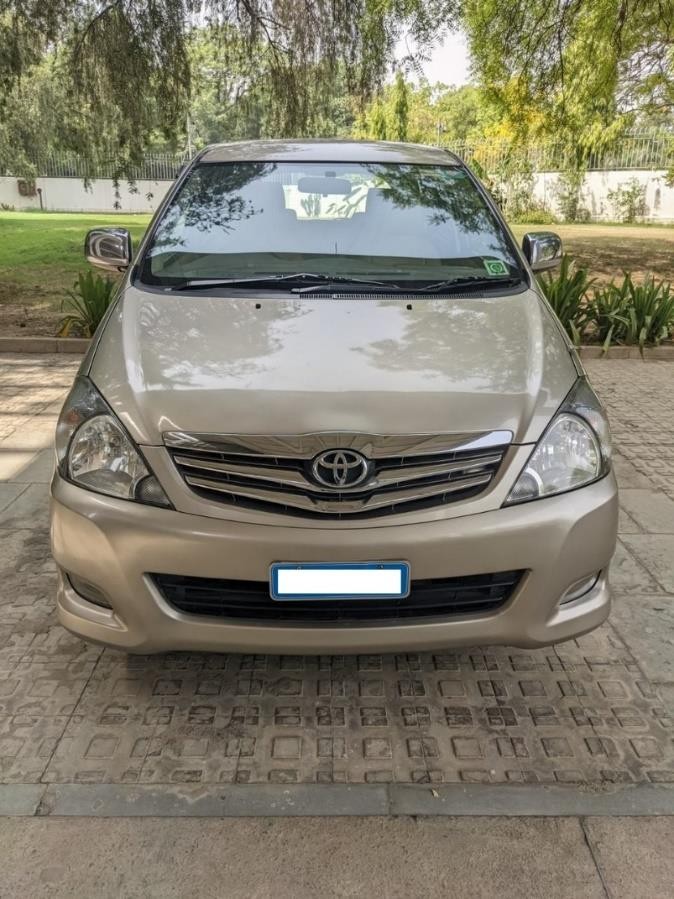 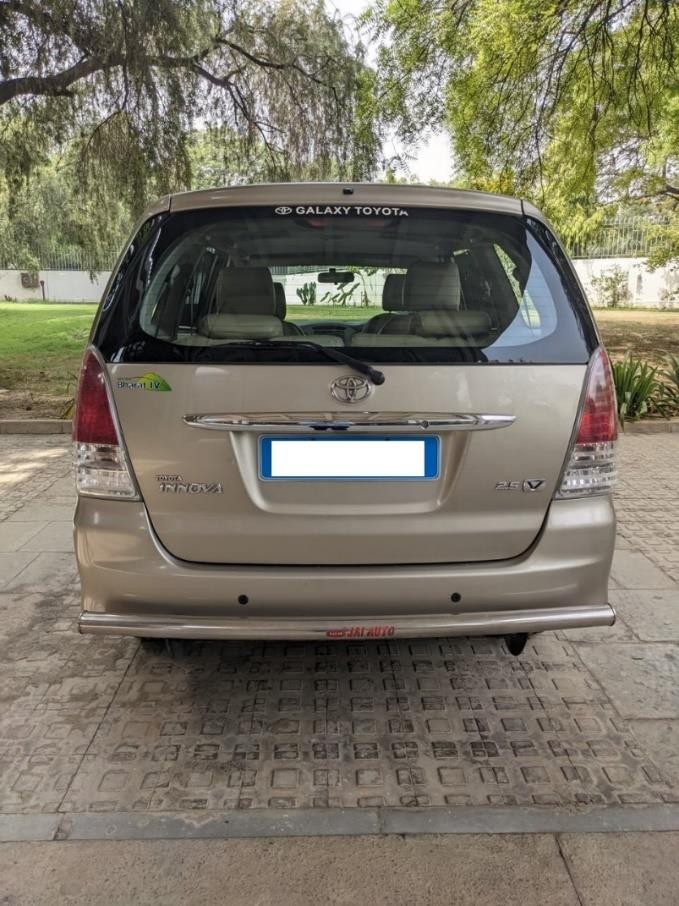 Pojazd nr. 4 / Vehicle number 4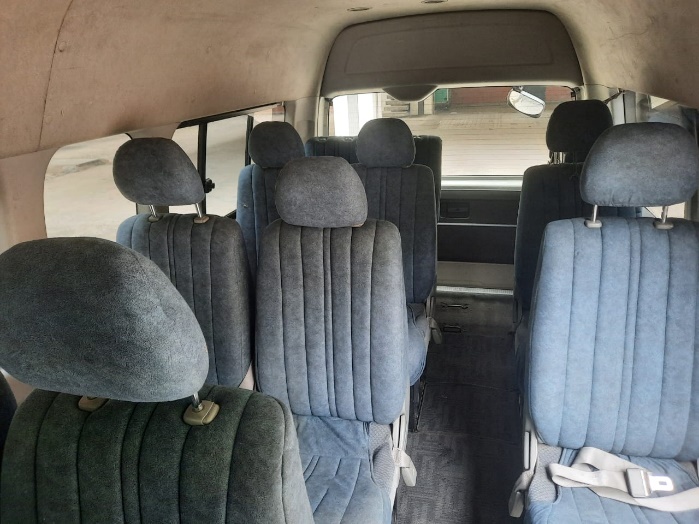 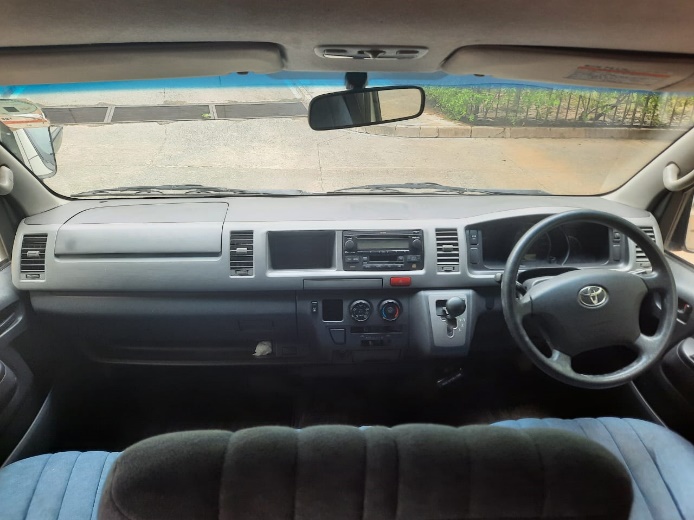 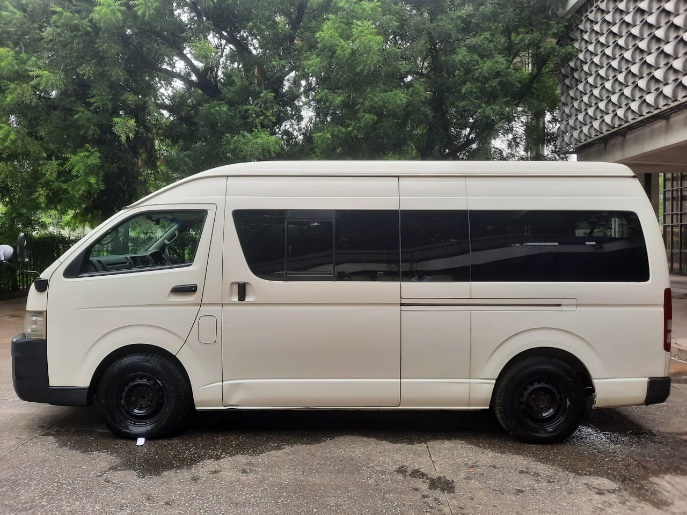 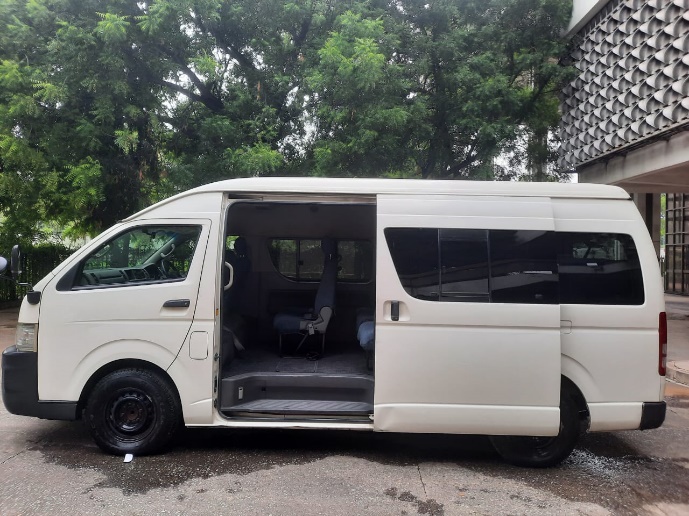 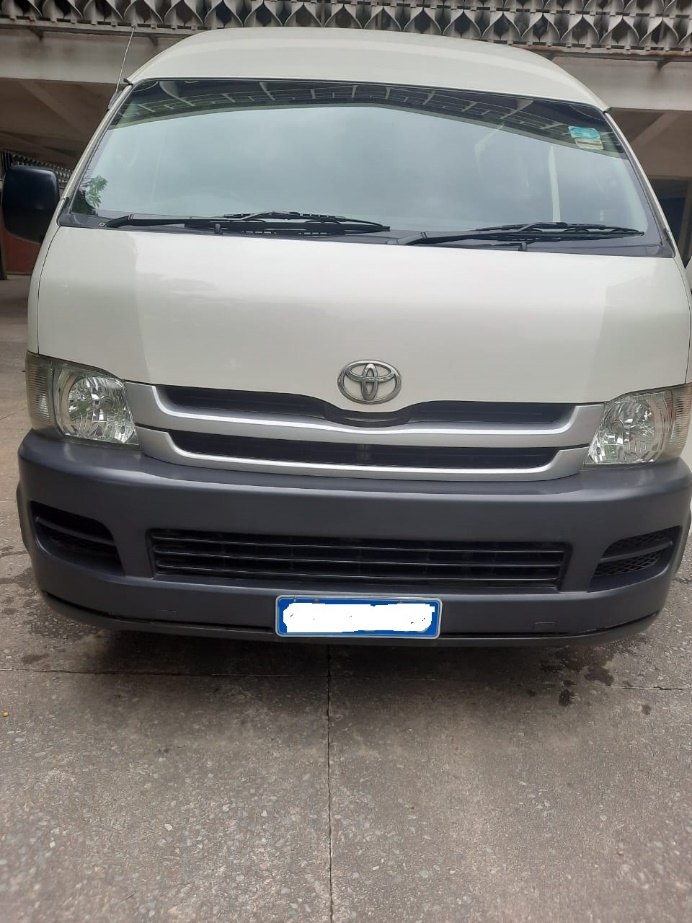 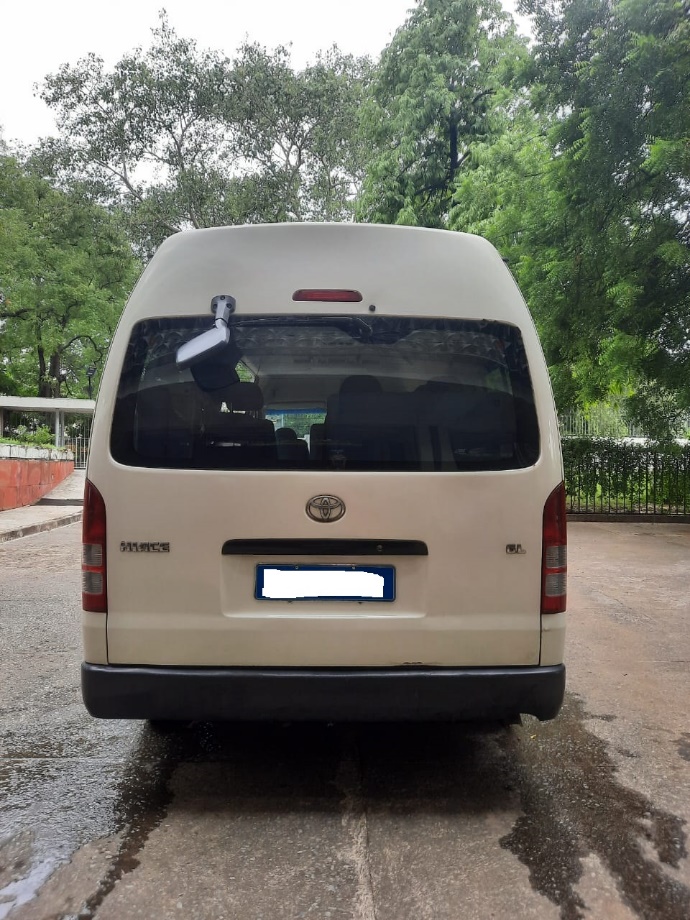 